Mount Rainier National ParkSister Mountain Project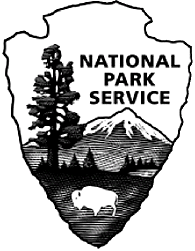 Mount Rainier National ParkSister Mountain Project36 Views of Mt. Fuji and Mt. Rainier36 Views of Mt. Fuji and Mt. RainierOverviewStudents will have the chance to compare and contrast the original 36 views of Mount Fuji by the Japanese woodblock artist Hosukai and the contemporary Seattle artist Kristina Hagman. The culminating activity will give the student a chance to design and create their own woodblock print. Grade Level6-10SettingClassroom, Art room, library/internet access.Timeframe1 period for the artistic interpretation and time as needed for the culminating project.Background This would be an ideal cross curriculum activity with Art and Language Arts- connections between literary analysis and visual arts. Alternatively, a language arts teacher could choose to just use the opportunity for an interesting visual arts analysis activity. Teachers may wish to provide students with a brief biographical background of each artist.ProcedureTeacher begins by showing samples of both artists’ works. See links below for a selection of the artists’ works. A discussion is generated about woodblock techniques.  Students must be made to feel that their own unique contributions to the viewing will be valuable, that their opinions are valid, and that the opinions and perspectives of others are to be likewise respected. This is a time to remind students that we all look at the same art work through different eyes. Our cultural perspectives and past experiences will influence our responses to an art work. In most cases, it is better not to give students too much information about the work to be viewed. Too much information can strongly influence the students' first impressions and inhibit the flow of ideas at the early stages of viewing. Telling the students too much at this point is like reading them the last few pages of a novel, then going back to read them chapter one.After the discussion, students go to their computers. Allow students the chance to view both sets of prints using the internet. Students then choose one painting by Hosukai, or one by Hagman. They then answer the following guiding questions:Ask students to record their first spontaneous impressions of the painting they selected by writing down their immediate impressions. Responses don’t have to be more than just a collection of words. This should be very quick. Ask students to then record their description of what they see in the painting. Emphasize keeping the descriptions simple.Do you see any relationships between the things you listed during the description stage? At what do you think the artist worked particularly hard while they did this work? How would you describe each artist’s view of their mountain? Have your thoughts or feelings about the painting changed since your first impression?Would you think about this work again? What might stick with you?The teacher may wish to record some of these student impressions/responses on a large sheet or board as a way to encourage and stimulate sharing of ideas.Suggested AssessmentThe art teacher demonstrates the technique of woodblock printing and allows students to practice. Students will then create their own woodblock prints. The themes could stem from the sciences and the humanities relating to either or both mountains. Students may wish to create woodblocks of animals; mountain landscapes; historical buildings associated with each mountain; festivals; events, and other human activities.References/ ResourcesKristina Hagman’s 36 Views of Mt. Rainier can be viewed at: http://www.kristinahagman.com/prints.htmlKatsushika Hokusai’s 36 Views of Mt. Fuji may be viewed at : http://www.man-pai.com/Grandes_series/Hokusai_Fuji36/hokusai_36_vistas_monte_fuji_e.htm